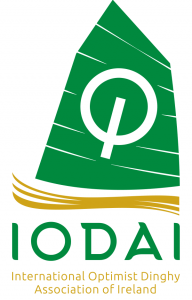 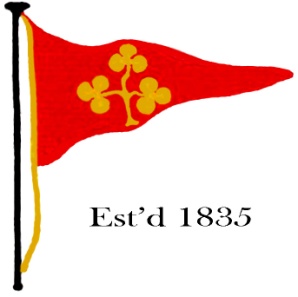 NOTICE OF RACE Connacht Championships 2018Lough Derg Yacht ClubDromineer, Co Tipperary Ireland7th – 8th July 2018The Organising Authority is the Lough Derg Yacht Club in conjunction with the International Optimist Dinghy Association of Ireland (IODAI). 1.  Rules 1.1. The Championship will be governed by the rules as defined in The Racing Rules of Sailing (RRS). 1.2. Irish Sailing prescriptions will apply.  1.3. I.O.D.A Class Rules will apply. 2.  Advertising2.1. Sailor advertising is permitted on the hull as per World Sailing Regulation 20.3.2 but as restricted by Class Rule 2.82.2. Boats may be required to display advertising chosen and supplied by the organising authority. If this rule is broken, World Sailing Regulation 20.9.2 applies (DP).3.  Eligibility and Entry 3.1. Competitors must be members of IODAI or their National Optimist Association.  3.2. Entry is open to all sailors who are under 15 on the 1st January in the year of the championship.  3.3. The entry fee for all sailors (Main Fleet and Regatta) is €60 and must be paid must be paid when registering atwww.iodai.com.3.4. The closing date for entries is the Sunday 2 weeks prior to the event. 3.5. A completed declaration of the Parent/Guardian Consent Form shall be submitted at registration.  4.  Event Description and Venue4.1. The event will comprise two fleets, a main fleet which will compete for the Junior and Senior Championship and a Regatta Fleet which will combine coaching and racing.4.2. The venue is Lough Derg Yacht Club, Dromineer , Co Tipperary.5.  Main Fleet Divisions 5.1. Senior and Junior DivisionsBoats will be divided into two divisions with separate starts as follows: Junior Division: Sailors under 12 on the 1st of January in the year of the regatta. Senior Division: Sailors over 12 but under 15 on 1st of January in the year of the regatta Gold and Silver Fleets Within each division there will be a further split into Gold and Silver Fleets Boats will be assigned to a fleet based on the criteria and rules of management for Gold and Silver fleet qualifications. IODAI Gold and Silver fleet rules are available on the IODAI website at www.iodai.com. Gold and Silver fleets shall have a single start within their division. 6.  Schedule6.1 6.2	6 races are scheduled. 3 races are required to be competed to constitute a series. No more than 4 races may be sailed on any one day.6.3 On the last scheduled day of the regatta, the first warning signal of a race shall not be made after 15.007.  Registration / Measurement Validation Competitors are required to have spars, foils and sails measured by a qualified measurer. 8.  Scoring  8.1 When fewer than 4 races have been completed, a boat’s series score will be the total of her race scores. 8.2 When four or more races have been completed, a boat’s series score will be the total of her race scores excluding her worst score. 9.  Penalty Systems  9.1 RRS Appendix P will apply as changed by SI 16.2.9.2 RRS P2.3 will not apply and RRS P2.2 is changed so that it will apply to any penalty after thefirst one.9.3 RRS Appendix T will apply. If a party is not present at an arbitration meeting, any party that was present may take a Post-Race Penalty at any time until the Protest Committee has completed taking evidence. This changes RRS T1 (a).10.  Sailing Instructions & Briefing  10.1 The Major Event sailing instructions will apply and are available on the IODAI website.  10.2 Supplementary Sailing Instructions will be available at registration. 11.  Safety CheckA list of the mandatory equipment required and the process to be adhered to is posted on the IODAI website under Safety Check List.  It is the responsibility of each Parent/Guardian to ensure each sailor is in compliance with this Safety Check List. 12. Support vessels12.1 Support vessels must register with the organising committee, and declare each competitor they are supporting. 12.2 Support vessels may be called upon by the Race committee and or the Safety Officer to assist with rescue operations. 12.3 Except when requested by, or agreed with, the race committee, support vessels must stay 100 m distant from the race area during racing, i.e., from the warning signal until the last boat has finished each race. See also SI 26.13. Risk statement Rule 4 of the Racing Rules of Sailing states: “The responsibility for a boat’s decision to participate in a race or to continue to race is hers alone”. 	Sailing by its nature is an unpredictable sport and therefore inherently involves an element of risk.  By taking part in the event, each competitor, and their parents/guardians, agree and acknowledges that: They are aware of the inherent element of risk involved in the sport and accept responsibility for the exposure of themselves and their boat to such inherent risk whilst taking part in the event; They are responsible for the safety of themselves, their boat and their other property whether afloat or ashore; They accept responsibility for any injury, damage or loss to the extent caused by their own actions or omissions; Their boat is in good order, equipped to sail in the event and they are fit to participate; The provision of a race management team, patrol boats and other officials and volunteers by the event organiser does not relieve them of their own responsibilities. The provision of patrol boat cover is limited to such assistance, particularly in extreme weather conditions as can be practically provided in the circumstances.(g)	The fact that the race committee conducts inspections of a boat does not reduce the responsibilities of each competitor set out in this Notice of Race. 14. InsuranceEach participating boat and support vessel shall be insured with adequate valid third-party liability insurance.15. Regatta Fleet CompetencyAll Regatta Fleet sailors must be competent and capable of sailing a triangular course (with approximately 250 m legs) in light to moderate winds. 16. Trolleys 16.1 All trolleys must be in full working order and marked with a current sail number. 16.2 Old trolley tags must be removed; new trolley tags will be issued at Registration. 17 Catering17.1 All competitors are to bring their own packed lunch each day in a waterproof lunch bag, or suitable plastic container, clearly marked with their sail number. 17.2 A small meal will be provided for all sailors after sailing each day. 18 Data Protection and Image Rights18.1. At registration competitors will be requested to complete a form giving permission to the Organising Authority to collect and use data about the competitor for the purpose of organising this Championship. The Organising Authority has adopted a Data Protection Policy for the Championship which be displayed at Registration.18.2 By entering the Championship competitors and support persons accept that the Organising Authority may arrange for images or videos to be taken at the event both on the water and on shore. Competitors and support persons will be requested to complete a form giving consent to the taking of such images and to the use, reuse, publication and republication of such images in any media, in conjunction with the competitors name or not, without compensation and without the competitors approval of such images or any use thereof. The images may only be used for the promotion of the event, of the organising authority or of IODAI.Friday eve of event 1800-2000 Registration Event day 1 1000-1130 Registration Event day 1 1100 Competitors Briefing  for Main Fleet11.30 Competitors Briefing for Regatta FleetEvent day 1 First warning signal at 12.25. Races to followEvent day 2 First warning signal at 10.25. Races to follow.